ALUNNO: …………………………………………………………………………SEZIONE: …………………………………………………………………………INSEGNANTI: ……………………………………………………………………………………………………………………………………………………………………………………………………………………………………………………ANNO SCOLASTICO 20.../20…INDICEANALISI DEL CONTESTO……………..………………………………………………...pag. ORARIO DI FUNZIONAMENTO…………………………………………………….…..pag. PRESENTAZIONE DEL CASO…………………………………………………………...pag. ORARIO PER L’INTEGRAZIONE SCOLASTICA……..…………….…………..….…..pag. OBIETTIVI DI APPRENDIMENTO………………………………………………………pag.MODALITÀ DI ATTUAZIONE DEL PEI………………………………………………..pag.METODO E STRATEGIE EDUCATIVE…………………………………….….….…….pag. REDATTORI………………………………………………………………………………pag. MODIFICHE E INTEGRAZIONI…………………………………….………………..…pag. ANALISI DEL CONTESTOPAESE DI RESIDENZA DELL’ALUNNO (breve descrizione):……………………………………………………………………………………………………………………………………………………………………………………………………………………………………………………………………………………………………………………………………………………………………………………………………………………STRUTTURAZIONE SCOLASTICA(descrizione degli spazi)…………………………………………………………………………………………………………………………………………………………………………………………………………………………………………………………………………………………………………………………………………………………………………………………………………………………………………………………………………………………………………………………MATERIALI E AUSILI SPECIFICI(materiali specifici: acquistati dalla scuola, richiesti presso CTI, di dotazione personale dell’alunno)…………………………………………………………………………………………………………………………………………………………………………………………………………………………………………………………………………………………………………………………………………………………………………………………………………………………………………………………………………………………………………………………..RISORSE UMANENella Scuola dell’Infanzia sono iscritti n. alunni: …………Nella scuola vi operano:……………………………………………………………………………………………………………………………………………………………………………………………………………………………………………………………………………………………………………………………………………………………………………………………………………………………………………………………………………………………………………………………………………………………………………………………………………………ORARIO DI FUNZIONAMENTOORARIO DELLE DOCENTI PRESENTAZIONE DEL CASOALUNNO: ……………………………………………………………………………………….ETÀ: ………………………………………………………………………………………………CONTESTO FAMILIARE: ………………………………………………………………………………………………………………………………………………………………………………………………………………………………………………………………………………………………………………CURRICULUM SCOLASTICO:……………………………………………………………………………………………………………………………………………………………………………………………………………………………………………………………………………………………………………………………………………………………………………………………………………………SEZIONE ATTUALMENTE FREQUENTATA: …………………………………………..…………………………………………………………………………………………………………………………………………………………………………………………………………ATTIVITÀ EXTRASCOLASTICHEAMBITO SANITARIOTerapie riabilitative e impegni extrascolastici (logopedica, psicomotoria, centri ricreativi, sportivi ,...)Note…………………………………………………………………………………………………………………………………………………………………………………………………………Terapia farmacologicaRispondere mettendo una crocetta nello spazio corrispondente.Note…………………………………………………………………………………………………………………………………………………………………………………………………………AMBITO FAMILIARE:………………………………………………………………………………………………………………………………………………………………………………………………………………………………………………………………………………………………………………………………………………………………………………………………………………………………………………………………………………………………………………………………………………………………………………………………………………………………ANALISI DEI BISOGNI EDUCATIVI SPECIALI EFFETTUATA SULLA BASE DEL MODELLO ICF PROPOSTO DALL’OMSPROGETTO DI VITA………………………………………………………………………………………………………………………………………………………………………………………………………………………………………………………………………………………………………………………………………………………………………………………………………………………………………………………………………………………………………………………….ORARIO PER L’INTEGRAZIONE SCOLASTICAORE ASSEGNATE DI SOSTEGNO: ……………………… ORE ALL’ASSISTENTE ALL’AUTONOMIA E ALLA COMUNICAZIONE: ..............……….IL SÉ E L’ALTRO AREA AFFETTIVO-RELAZIONALECOMPETENZE………………………………………………………………………………………………………………………………………………………………………………………………………………………………………………………………………………………………………………OBIETTIVI DI APPRENDIMENTO………………………………………………………………………………………………………………………………………………………………………………………………………………………………………………………………………………………………………………ATTIVITÀ………………………………………………………………………………………………………………………………………………………………………………………………………………………………………………………………………………………………………………………………………………………………………………………………………………………………………………………………………………………………………………………………………………………………………………………………………………………………TEMPI………………………………………………………………………………………………………………………………………………………………………………………………………………………………………………………………………………………………………………………………………………………………………………………………………………………………………………………………………………………………………………………………………………………………………………………………………………………………MATERIALI………………………………………………………………………………………………………………………………………………………………………………………………………………………………………………………………………………………………………………..IL CORPO IN MOVIMENTOAREA DELL’AUTONOMIA -AREA MOTORIO PRASSICACOMPETENZE………………………………………………………………………………………………………………………………………………………………………………………………………………………………………………………………………………………………………………OBIETTIVI DI APPRENDIMENTO…………………………………………………………………………………………………………………………………………………………………………………………………………………………………………………………………………………………………………………………………………………………………………………………………………………….ATTIVITÀ.......................................................................................................................................................................................................................................................................................................................................................................................................................................................................................................................................................................................................................................................................................................................................................................................................TEMPI………………………………………………………………………………………………………………………………………………………………………………………………………………………………………………………………………………………………………………………………………………………………………………………………………………………………………………………………………………………………………………………………………………………………………………………………………………………………MATERIALI………………………………………………………………………………………………………………………………………………………………………………………………………………………………………………………………………………………………………………..IMMAGINI, SUONI, COLORIAREA COMUNICAZIONALE - AREA SENSORIALECOMPETENZE………………………………………………………………………………………………………………………………………………………………………………………………………………………………………………………………………………………………………………OBIETTIVI DI APPRENDIMENTO…………………………………………………………………………………………………………………………………………………………………………………………………………………………………………………………………………………………………………………………………………………………………………………………………………………….…………………………………………………………………………………………………….ATTIVITÀ.......................................................................................................................................................................................................................................................................................................................................................................................................................................................................................................................................................................................................................................................................................................................................................................................................TEMPI………………………………………………………………………………………………………………………………………………………………………………………………………………………………………………………………………………………………………………………………………………………………………………………………………………………………………………………………………………………………………………………………………………………………………………………………………………………………MATERIALI………………………………………………………………………………………………………………………………………………………………………………………………………………………………………………………………………………………………………………..I DISCORSI E LE PAROLEAREA LINGUISTICA E COMUNICAZIONALE COMPETENZE…………………………………………………………………………………………………………………………………………………………………………………………………………………………………………………………………………………………………………………………………………………………………………………………………………………….OBIETTIVI DI APPRENDIMENTO…………………………………………………………………………………………………………………………………………………………………………………………………………………………………………………………………………………………………………………………………………………………………………………………………………………….ATTIVITÀ............................................................................................................................................................................................................................................................................................................................................................................................................................................................................................................................................................................................................................................TEMPI………………………………………………………………………………………………………………………………………………………………………………………………………………………………………………………………………………………………………………………………………………………………………………………………………………………………………………………………………………………………………………………………………………………………………………………………………………………………MATERIALI………………………………………………………………………………………………………………………………………………………………………………………………………………………………………………………………………………………………………………..LA CONOSCENZA DEL MONDOAREA COGNITIVA - AREA DELL’AUTONOMIACOMPETENZE………………………………………………………………………………………………………………………………………………………………………………………………………………………………………………………………………………………………………………OBIETTIVI DI APPRENDIMENTO…………………………………………………………………………………………………………………………………………………………………………………………………………………………………………………………………………………………………………………………………………………………………………………………………………………….ATTIVITÀ.......................................................................................................................................................................................................................................................................................................................................................................................................................................................................................................................................................................................................................................................................................................................................................................................................TEMPI………………………………………………………………………………………………………………………………………………………………………………………………………………………………………………………………………………………………………………………………………………………………………………………………………………………………………………………………………………………………………………………………………………………………………………………………………………………………MATERIALI………………………………………………………………………………………………………………………………………………………………………………………………………………………………………………………………………………………………………………..OBIETTIVI EDUCATIVI/COMPORTAMENTALIMODALITÀ ATTUAZIONE DEL PEIORARIO E LUOGO OVE SI SVOLGONO LE ATTIVITÀ INDIVIDUALIZZATE:……………………………………………………………………………………………………………………………………………………………………………………………………………………………………………………………………………………………………………………………………………………………………………………………………………………………………………………………………………………………………………………………………………………………………………………………PROGETTI PARTICOLARI ATTIVATI O DA ATTIVARE (descrivere le attività e le modalità di verifica previste in merito al progetto di Istituto/Plesso/Classe/Sezione)………………………………………………………………………………………………………………………………………………………………………………………………………………………………………………………………………………………………………………………………………………………………………………………………………………………………………………………………………………………………………………………………………………………………………………………………………………………………………………………………………………………………………………………………….....METODI E STRATEGIE EDUCATIVE...................................................................................................................................................................................................................................................................................................................................................................................................................................................................................................................................................................................................................................................................................................................................................................................................................................................................................................................................................................................................................................................................................DOCUMENTAZIONERegistro per l’attività di sostegno;Relazione iniziale e finale del caso.MOMENTI DI VERIFICA………………………………………………………………………………………………………………………………………………………………………………………………………………………………………………………………………………………………………………………………………………………………………………………………………………………………………………………………………………………………………………………………………………………………………………………………………………VALUTAZIONE………………………………………………………………………………………………………………………………………………………………………………………………………………………………………………………………………………………………………………………………………………………………………………………………………………………………………………………………………………………………………………………………………………………………………………………………………………………………………………………………………………………………………………………………….....REDATTORI PEI_______________________, li _______________CON LA COLLABORAZIONE DEI FAMILIARI:La Dirigente________________________MODIFICHE E INTEGRAZIONI(se necessario da inserire durante l’anno scolastico)………………………………………………………………………………………………………………………………………………………………………………………………………………………………………………………………………………………………………………………………………………………………………………………………………………………………………………………………………………………………………………………………………………………………………………………………………………………………Le insegnanti della Scuola dell’InfanziaIns. …………….…………      Ins. …………………….…       Ins. …………………….…Ins. Sostegno………………………I genitori dell’alunno/a………………………………………………….             ………………………………………………….I rappresentanti dell’equipe socio-psicopedagogica………………………………………………….             ………………………………………………….PROPOSTA DI INTEGRAZIONE AL PEI   DDI - DIDATTICA  DIGITALE INTEGRATA	MODALITÀ DI EROGAZIONE DELLA DDILa famiglia verrà coinvolta? In che misura?_________________________________________________________________________________________________________________________________________________________________________________________________________________________________________________________________________________________________________________________________________________________________________________________________________________________________________________________________________________________________________________________________L’educatore / assistente alle autonomie sarà presente? Indicare modalità, strumenti, orari ecc.  _________________________________________________________________________________________________________________________________________________________________________________________________________________________________________________________________________________________________________________________________________________________________________________________________________________________________________________________________________________________________________________________________Le eventuali terapie verranno ancora effettuate?_________________________________________________________________________________________________________________________________________________________________________________________________________________________________________________________________________________________________________________________________________________________________________________________________________________________________________________________________________________________________________________________________Quali progetti saranno ancora attivi in DDI?_________________________________________________________________________________________________________________________________________________________________________________________________________________________________________________________________________________________________________________________________________________________________________________________________________________________________________________________________________________________________________________________________OBIETTIVI GENERALI DA PERSEGUIRE ATTRAVERSO LA DDI IN AGGIUNTA/ALTERNATIVA A QUELLI DEL PEI DEPOSITATO.(aggiungere altre caselle se necessario)METODOLOGIE ATTUATE PER IL CONSEGUIMENTO DEGLI OBIETTIVI LEZIONE FRONTALE						PEER EDUCATIONLEZIONE INTERATTIVA					COOPERATIVE LEARNINGLEZIONE MULTIMEDIALE					COMPITI DI REALTÀLETTURA E ANALISI DIRETTA DI TESTI			SIMULAZIONIDISCUSSIONE GUIDATA					LEZIONE CON ESPERTIFLIPPED CLASSROOM					         ALTRO____________DIDATTICA AUMENTATA					ALTRO____________TEMPI DELLA DDI (indicare il monte ore settimanale delle eventuali video-lezioni che impegnano l’alunno/a)Attività sincrone:Attività asincrone:VERIFICA E VALUTAZIONE DELL'APPRENDIMENTO _________________________________________________________________________________________________________________________________________________________________________________________________________________________________________________________________________________________________________________________________________________________________________________________________________________________________________________________________________________________________________________________________*AGGIUNGERE ALTRE VOCI O TOGLIERE QUELLE NON INTERESSATEGRIGLIA UNICA DI VALUTAZIONE DELLE PROVE A DISTANZA PER ALUNNI CON PEI DIFFERENZIATO EVENTUALI ANNOTAZIONI_________________________________________________________________________________________________________________________________________________________________________________________________________________________________________________________________________________________________________________________________________________________________________________________________________________________________________________________________________________________________________________________________Il presente documento è stato condiviso tra il team docenti, la  famiglia e l’équipe sanitaria nella seguente modalità:_______________________________________________________________________________________________________________________________________________________________________________________________________________________________________________________________________________________________________________________________________________________________________________________________________________________________________________________________________________________________________________________________________________, __________				Firma dell’insegnante di sostegno																						____________________________									 	Firma dei genitori																						____________________________										Firma della Dirigente____________________________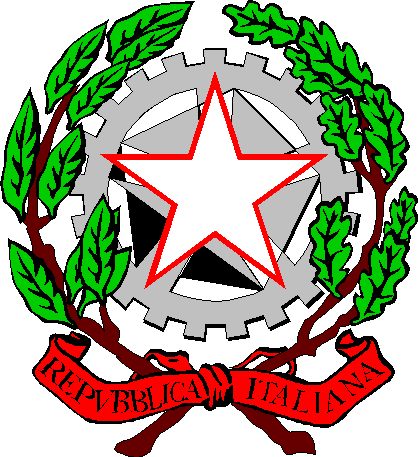 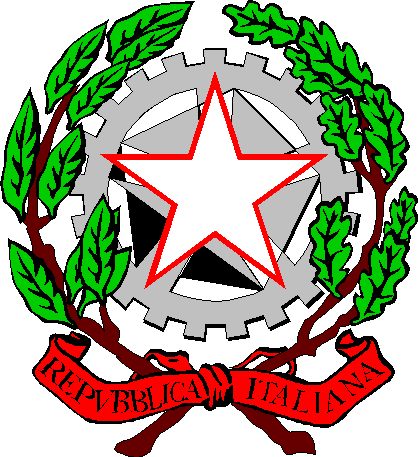 ISTITUTO COMPRENSIVO  “Vincenzo Pagani ” - MonterubbianoComuni di Altidona, Campofilone, Lapedona, Monterubbiano, Moresco PedasoVia Trento e Trieste, 7  -    63 825 Monterubbiano (FM)Tel. 0734/59178  - P. IVA: 81002700441  codice univoco: UFCPSRe mail: e mail: apic82200l@istruzione.it  apic82200l@pec.istruzione.it   URL: www.icpagani.gov.it  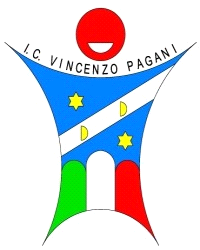 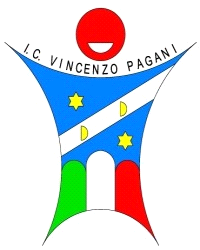 ORARIOATTIVITÀ SPAZIlunedìmartedìmercoledìgiovedìvenerdìtipoGiorno orariosedeSINOL’alunno/a assume farmaci Assume farmaci in orario scolasticoA scuola i farmaci vengono somministrati da.................................................................A scuola i farmaci vengono somministrati da.................................................................A scuola i farmaci vengono somministrati da.................................................................Condizioni fisiche e contestualiBisogni Educativi SpecialiPotenzialità/Punti di forzaInterventi prioritariCondizioni fisicheCondizioni fisicheCondizioni fisicheCondizioni fisicheFunzioni corporeeStrutture corporeeAttività e partecipazioneFattori contestuali Fattori contestuali Fattori contestuali Fattori contestuali Fattori ambientaliFattori personaliGIORNOORARIO(dalle ore alle ore)PERSONALE IN SERVIZIOTOTALE ORARIOLunedìInsegnante di sostegno LunedìAssistenteMartedìInsegnante di sostegnoMartedìAssistenteMercoledìInsegnante di sostegnoMercoledìAssistenteGiovedìInsegnante di sostegno GiovedìAssistenteVenerdìInsegnante di sostegnoVenerdìAssistenteASSEOBIETTIVIAsse affettivo-relazionaleAsse linguistico-comunicativoAsse neuropsicologicoAsse dell’autonomiaAsse motorio-prassicoQUALIFICA                  NOMINATIVOFIRMAGRADO DI PARENTELA              NOMINATIVOFIRMAPadreMadreAnno scolastico 2020/2021Ordine di scuola: ____________________________Classe: ____   Sez.: ___	Alunno/a (INIZIALI): ______Docente/i di Sostegno: _______________________Specificare se si intende utilizzare la piattaforma G-Suite for Education e quali strumentazioni  (applicazioni, programmi ecc.) impiegare per la didattica.                                                              Obiettivi    123456TIPOLOGIA*VERIFICHE ORALI-Lo studente che sostiene la verifica avrà la cam accesa per un confronto più diretto con il docente con la partecipazione alla riunione di tutta la classe;-lo studente che sostiene la verifica avrà la cam accesa per un confronto più diretto con il docente con la partecipazione alla riunione di un piccolo gruppo di alunni nell’ora e nel giorno concordato con l’insegnante;-esposizione autonoma di argomenti a seguito di attività di ricerca personale o approfondimenti;-interventi nel dialogo educativo.VERIFICHE SCRITTE-  Costruzione di mappe e schemi;elaborazione di testi e riassunti;prove strutturate (vero-falso, scelta multipla, a completamento);abbinamento con associazione;ordinamento sulla base di criteri prefissati;risoluzione di esercizi e problemi.VERIFICHE PRATICHERappresentazioni grafiche, lavoretti per le festività, uso del pc.COMPITI DI REALTÀElaborazioni personali in base alle Uda di riferimento.Altro: Attenzione e partecipazione ai meet.INDICATORILIVELLILIVELLILIVELLILIVELLIINDICATORINON ADEGUATO              < 6BASE6INTERMEDIO7- 8AVANZATO9-10Interazione a distanza con l’alunno/con la famiglia dell’alunno Partecipazione alle attività proposteRispetto delle consegne nei tempi concordatiCompletezza del lavoro svolto Il voto finale scaturisce dalla media dei punteggi attribuiti ai quattro indicatori, sommando e dividendo per quattro i punteggi.……/10Il voto finale scaturisce dalla media dei punteggi attribuiti ai quattro indicatori, sommando e dividendo per quattro i punteggi.……/10Il voto finale scaturisce dalla media dei punteggi attribuiti ai quattro indicatori, sommando e dividendo per quattro i punteggi.……/10Il voto finale scaturisce dalla media dei punteggi attribuiti ai quattro indicatori, sommando e dividendo per quattro i punteggi.……/10Il voto finale scaturisce dalla media dei punteggi attribuiti ai quattro indicatori, sommando e dividendo per quattro i punteggi.……/10